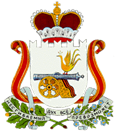 АДМИНИСТРАЦИЯ ГНЕЗДОВСКОГО СЕЛЬСКОГО ПОСЕЛЕНИЯСМОЛЕНСКОГО РАЙОНА СМОЛЕНСКОЙ ОБЛАСТИП О С Т А Н О В Л Е Н И Еот  27.05.2020г.                                                                                                № 88О передаче в безвозмездное пользование автомобильной дороги от Витебского шоссе до железнодорожного переезда 430 км, расположенную по адресу: РФ, Смоленская область Смоленский район, Гнездовское сельское поселение.Рассмотрев обращение исполняющего обязанности директора муниципального казенного учреждения «Строитель»  М.В. Волковой                        от 26.05.2020 года, в соответствии с Положением о порядке управления и распоряжения муниципальной собственностью Гнездовского сельского поселения Смоленского района Смоленской области, утвержденным решением Совета депутатов Гнездовского сельского поселения Смоленского района Смоленской области от 09.04.2020 № 9, Положением о порядке предоставления в аренду, безвозмездное пользование имущества муниципального образования Гнездовского сельского поселения Смоленского района Смоленской области, утвержденным постановлением Администрации Гнездовского сельского поселения Смоленского района Смоленской области от 21.11.2017 № 185, руководствуясь Уставом муниципального образования Гнездовского сельского поселения Смоленского района Смоленской области,  АДМИНИСТРАЦИЯ ГНЕЗДОВСКОГО СЕЛЬСКОГО ПОСЕЛЕНИЯ СМОЛЕНСКОГО РАЙОНА СМОЛЕНСКОЙ ОБЛАСТИ  ПОСТАНОВЛЯЕТ:1. Передать в безвозмездное пользование сроком на 3 (три) года  муниципальному казенному учреждению «Строитель» автомобильную дорогу от Витебского шоссе до железнодорожного переезда 430 км, с кадастровым номером 67:18:0000000:3332, протяженностью 1582 м, расположенную по адресу: РФ, Смоленская область, Смоленский район, Гнездовское сельское поселение. 2. Заключить договор безвозмездного пользования с муниципальным казенным учреждением «Строитель» в соответствии с пунктом 1 настоящего постановления.3.   Контроль за исполнением настоящего постановления оставляю за собой.Глава муниципального образования Гнездовского сельского поселения Смоленского района Смоленской области                                     Е.С. Соловьева